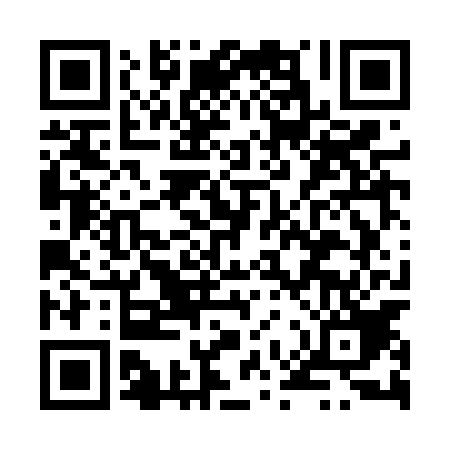 Ramadan times for Jeldzino, PolandMon 11 Mar 2024 - Wed 10 Apr 2024High Latitude Method: Angle Based RulePrayer Calculation Method: Muslim World LeagueAsar Calculation Method: HanafiPrayer times provided by https://www.salahtimes.comDateDayFajrSuhurSunriseDhuhrAsrIftarMaghribIsha11Mon4:114:116:1211:573:445:445:447:3812Tue4:084:086:0911:573:465:465:467:4013Wed4:054:056:0711:573:485:485:487:4214Thu4:024:026:0411:563:495:505:507:4415Fri4:004:006:0211:563:515:525:527:4716Sat3:573:575:5911:563:535:545:547:4917Sun3:543:545:5611:563:545:565:567:5118Mon3:513:515:5411:553:565:585:587:5319Tue3:483:485:5111:553:576:006:007:5620Wed3:453:455:4911:553:596:026:027:5821Thu3:423:425:4611:544:006:046:048:0022Fri3:393:395:4411:544:026:066:068:0323Sat3:363:365:4111:544:036:086:088:0524Sun3:333:335:3911:544:056:106:108:0725Mon3:303:305:3611:534:066:116:118:1026Tue3:273:275:3411:534:086:136:138:1227Wed3:243:245:3111:534:096:156:158:1528Thu3:213:215:2911:524:116:176:178:1729Fri3:183:185:2611:524:126:196:198:2030Sat3:143:145:2411:524:146:216:218:2231Sun4:114:116:2112:515:157:237:239:251Mon4:084:086:1912:515:177:257:259:272Tue4:054:056:1612:515:187:277:279:303Wed4:014:016:1312:515:197:297:299:334Thu3:583:586:1112:505:217:317:319:355Fri3:543:546:0812:505:227:337:339:386Sat3:513:516:0612:505:247:357:359:417Sun3:473:476:0312:495:257:377:379:448Mon3:443:446:0112:495:267:387:389:479Tue3:403:405:5912:495:287:407:409:5010Wed3:373:375:5612:495:297:427:429:52